ElderCareKNOW YOUR MONEY, PROTECT YOURSELFBudgeting. This is often seen as a scary word and a very complicated practice. Yet budgeting is a great tool for ensuring financial stability and protecting yourself from financial scams. The better you understand where your money goes and where it should be spent, the more you can protect yourself from financial predators.What is a budget?A budget helps you decide how much money to spend on one 
item or another. A successful budget is realistic and customized 
to your needs and wants.What a budget is not.A budget is not a financial straightjacket. It is not meant to keep 
you from enjoying life. It can help you make better financial 
decisions for the short term and long term.Do I need a budget?Ask yourself: Am I meeting all of my financial goals? If you have 
at least one financial goal you aren’t meeting, then it may be time 
for a budget.What are financial goals?Financial goals are different for everyone, but here are some 
common ones:Being able to pay all your bills each month and having a little left over.Going on your dream vacation.Getting rid of credit card debt.Helping pay for your grandchildren’s college education.MONTHLY INCOME & EXPENSES WORKSHEETRECOMMENDED PERCENTAGESCompiled from several sources, this table shows guidelines for suggested spending percentages. However, these are only recommended percentages and can change dramatically based on your actual income. The lower the income, the higher the necessities percentages will be.“FOUR WALLS” BUDGETING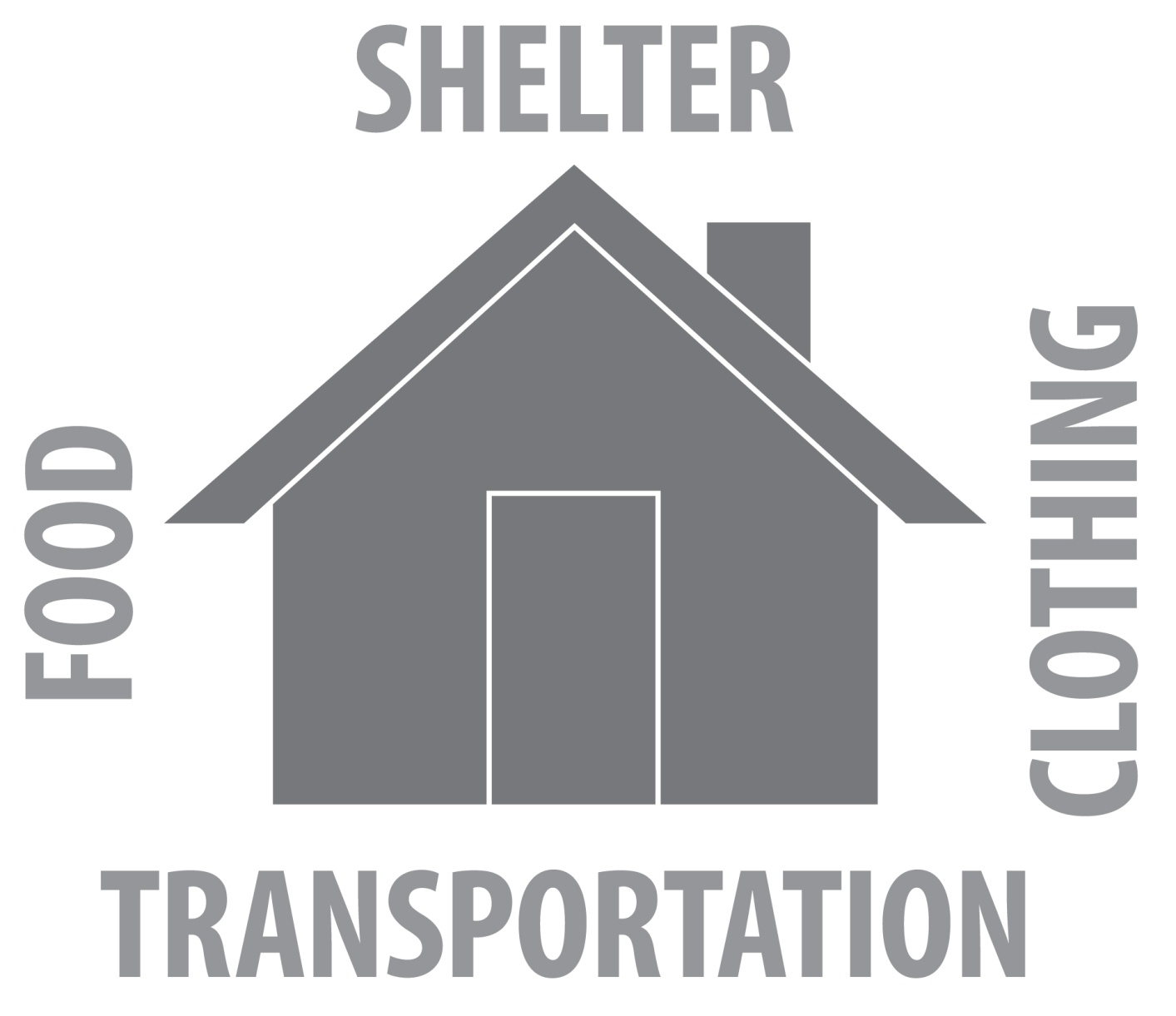 Pay necessities first.1. Food2. Shelter3. Clothing4. TransportationMy IncomeMy ExpensesWAGES$RENT/MORTGAGE$PUBLIC ASSISTANCE$PROPERTY TAXES/INSURANCE$CHILD SUPPORT/ALLIMONY$TRASH COLLECTION$INTEREST/DIVIDENDS$CABLE$SOCIAL SECURITY$CAR PAYMENT(S)$OTHER:$CAR INSURANCE$OTHER LOAN PAYMENT(S)$HEALTH INSURANCE$SAVINGS$GAS/OIL$ELECTRICITY$WATER$TELEPHONE/MOBILE PHONE$FOOD-GROCERIES$FOOD-EATING OUT$TRANSPORTATION/GAS$CAR MAINTENANCE $CREDIT CARD$PERSONAL$OTHER:$TOTAL INCOME$TOTAL EXPENSES$ItemActualRecommendedCHARITABLE GIFTS%10–15%SAVING%5–10%HOUSING%25–35%UTILITIES%5–10%FOOD%5–15%TRANSPORTATION%10–15%CLOTHING%2–7%MEDICAL/HEALTH%5–10%PERSONAL%5–10%RECREATION%5–10%DEBTS%5–10%